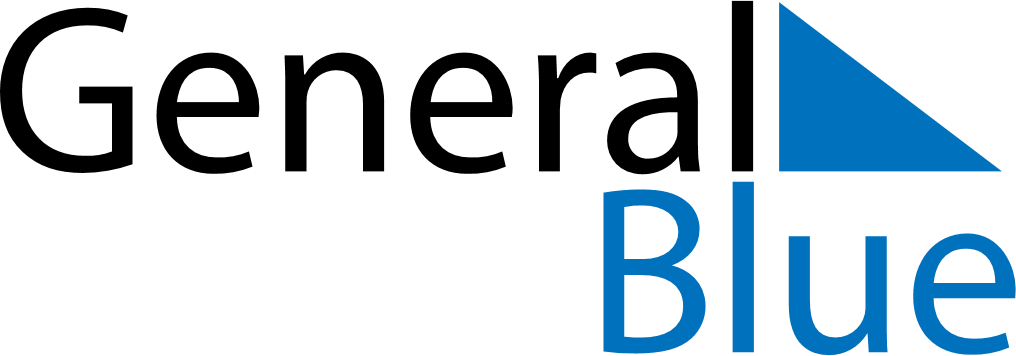 April 2020April 2020April 2020April 2020April 2020April 2020ColombiaColombiaColombiaColombiaColombiaColombiaMondayTuesdayWednesdayThursdayFridaySaturdaySunday12345Palm Sunday6789101112Maundy ThursdayGood FridayEaster Sunday131415161718192021222324252627282930NOTES